Registered Characteristics[Insert Unit Name]Version 0.1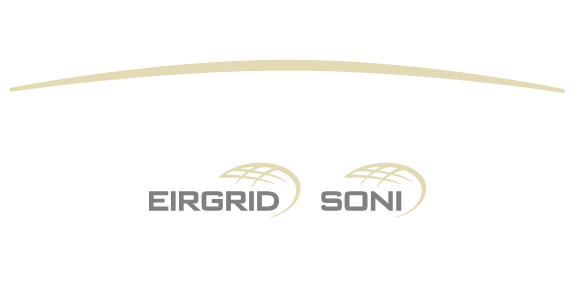 DISCLAIMER: This Document contains information (and/or attachments) which may be privileged or confidential. All content is intended solely for the use of the individual or entity to whom it is addressed. If you are not the intended recipient please be aware that any disclosure, copying, distribution or use of the contents of this message is prohibited. If you suspect that you have received this Document in error please notify EirGrid or its subsidiaries immediately. EirGrid and its subsidiaries do not accept liability for any loss or damage arising from the use of this document or any reliance on the information it contains or the accuracy or up to date nature thereof. Use of this document and the information it contains is at the user’s sole risk. In addition, EirGrid and its subsidiaries strongly recommend that any party wishing to make a decision based on the content of this document should not rely solely upon data and information contained herein and should consult EirGrid or its subsidiaries in advance.Further information can be found at: http://www.eirgridgroup.com/legal/IPP TEST PROCEDURE VERSION HistoryIntroductionThe Unit must submit the latest version of this test procedure as published on the EirGrid website.This test forms an appendix to the Operational Certificate for which a generator is obliged to update the connection agreement as appropriate based on tested values. If any requirements are unclear, or if there is an issue please contact generator_testing@eirgrid.com.It is expected that the Generator provides Diagrams and Graphs with clear legend and formatting and updated models as required. Such information shall be included within the appendix to this document. AbbreviationsAGC		Automatic Generator ControlHV		High VoltageLV		Low VoltageMvar		Mega Volt Ampere – reactiveMW		Mega Watt NCC		National Control CentreTSO		Transmission System OperatorUnit DATAGrid Code ReferencesPC.A4:	Generator Data Requirements	PC.A4.1	General Details	PC.A4.3	Generator Operating Characteristics and Registered Data	PC.A4.4	Generator Parameters	PC.A4.5	Excitation System	PC.A4.6	Speed Governor SystemPC.A4.7	Control Devices (including Power System Stabilisers) and Protection Relays	PC.A4.8	Environmental Impact	PC.A4.9	Pumped Storage	PC.A4.11	Generator Transformer	PC.A4.12	Generator Forecast DataRequirementsPC.A4.1	General DetailsEach Generator shall submit to EirGrid detailed information as required to plan, design, construct and operate the Transmission System.PC.A4.3	Generator Operating Characteristics and Registered DataMinimum requirements for generator operating conditions are specified in the Connection Conditions. For each individual unit, on Primary Fuel and on Secondary Fuel where applicable, fill in the following:CCGT Installation Matrix Delete references to CCGT as appropriate. This matrix is a look up table determining which CCGT Unit will be operating at any given MW Dispatch level. This information will be applied for planning purposes and for scheduling, Dispatch and control purposes as covered in the SDCs unless by prior agreement with the TSO. As an example of how the matrix might be filled out, consider a sample unit with a total capacity of 400 MW made up of two 150 MW combustion turbines and one 100 MW steam turbine. In this case, the following ranges might be specified 0 MW to 50 MW GT150 MW to 170 MW GT1 and ST170 MW to 400 MW GT1 and GT2 and STPlease insert MW ranges and tick the boxes to indicate which units are synchronised to deliver each MW range at the following atmospheric conditions: Temperature 10°C, Pressure 1.01 bar and 70% Humidity. PC.A4.4	Generator Parameters PC.A4.5	Excitation SystemFill in the following parameters or supply a Laplace-domain control block diagram in accordance with IEEE standard excitation models (or as otherwise agreed with the TSO) completely specifying all time constants and gains to fully explain the transfer function from the compensator or generator terminal voltage and field current to generator field voltage.PC.A4.6	Speed Governor System	PC.A4.7	Control Devices (Including Power System Stabilisers) and ProtectionPC.A4.8	Environmental Impact	PC.A4.9	Pumped StorageDelete references to Pumped Storage as appropriate. PC.A4.11	Generator TransformerPC.A4.12	Generator Forecast DataPC.A4.12.1	Expected Maintenance RequirementsPC.A4.12.2	Forecast Availability of Registered CapacityReasons for restricted rating might include poor fuel, loss of mill, loss of burners, hydro flow restrictions, etc.PC.A4.12.3	Energy LimitationsPC.A4.12.4	Hydro Expected Monthly GWhDelete references to Hydro as appropriateappendix Unit to provide diagrams, graphs and supplementary information as required.Document Revsion HistoryDocument Revsion HistoryDocument Revsion HistoryDocument Revsion HistoryDocument Revsion HistoryRevision DateCommentNameCompany0.1Xx/xx/xxxxXXUserUser1.0Xx/xx/xxxxRevised to Major version for onsite testing and signoffEirGridUnit nameUnit to SpecifyAssociated 110 kV StationUnit to SpecifyUnit connection pointUnit to Specify(i.e. T121 HV bushings)Unit connection voltageUnit to SpecifyRegistered CapacityUnit to SpecifyContracted MECUnit to SpecifyInstalled PlantUnit to SpecifyPrimary Fuel TypeUnit to SpecifySecondary Fuel TypeUnit to SpecifyStation NameUnit to SpecifyNumber of Generating unitsUnit to SpecifyPrimary Fuel Type / Prime Mover (e.g. gas, hydro etc.)Unit to SpecifySecondary Fuel Type (e.g. oil)Unit to SpecifyGeneration Export Connection Capacity Required (MW)Unit to SpecifyDescriptionTypeProvidedFor thermal plant, provide a functional block diagram of the main plant components, showing boilers, alternators, any heat or steam supplies to other processes etc.  Indicate whether single shaft or separate shaft.DiagramYes/NoCapability Chart showing full range of operating capability of the generator including thermal and excitation limitsDiagramYes/NoOpen Circuit Magnetisation CurvesGraphYes/NoShort Circuit characteristicGraphYes/NoZero power factor curveGraphYes/NoV curvesDiagramYes/NoUnit NumberUnit to Specify Registered Capacity (MW)Unit to SpecifyFuel Unit to SpecifyOperating CharacteristicsUnitsActualNormal Maximum Continuous Generation Capacity (per Registered Capacity test)MWUnit to SpecifyNormal Maximum Continuous Export Capacity (per Registered Capacity test)MWUnit to SpecifyPrimary Fuel Switchover OutputMWUnit to SpecifySecondary Fuel Switchover OutputMWUnit to SpecifyPower Station auxiliary load (per Registered Capacity test)MWUnit to SpecifyPower Station auxiliary load (per Registered Capacity test)MvarUnit to SpecifyMaximum (Peaking) Generating CapacityMWUnit to SpecifyMaximum (Peaking) Export CapacityMWUnit to SpecifyNormal Minimum Continuous Generating Capacity (per Minimum Load test)MWUnit to SpecifyNormal Minimum Continuous Export Capacity (per Minimum Load test)MWUnit to SpecifyGenerator RatingMVAUnit to SpecifyNormal Maximum Lagging Power FactorMvarUnit to SpecifyNormal Maximum Leading Power FactorMvarUnit to SpecifyGovernor DroopUnit to SpecifyForbidden zonesMWUnit to SpecifyTerminal Voltage adjustment rangekVUnit to SpecifyShort Circuit RatioUnit to SpecifyRated Stator CurrentAmpsUnit to SpecifyNumber of available hours of running at Registered Capacity from on-site fuel storage stocked to its full capacityUnit to SpecifyTime to synchronise from warmHourUnit to SpecifyTime to synchronise from coldHourUnit to SpecifyMinimum up-timeHourUnit to SpecifyMinimum down-timeHourUnit to SpecifyNormal loading rateMW/minUnit to SpecifyNormal deloading rateMW/minUnit to SpecifyCan the generator start on each fuelYes/NoUnit to SpecifyAbility to change fuels on-loadYes/NoUnit to SpecifyAvailable modes (lean burn, etc.)Unit to SpecifyTime to change modes on-loadMinuteUnit to SpecifyControl range for AGC operationMWUnit to SpecifyOther relevant operating characteristics not otherwise providedUnit to Specify as applicableReserve CapabilityUnitsActualPrimary Spinning ReserveMWUnit to SpecifySecondary Spinning ReserveMWUnit to SpecifyTertiary Reserve 1MWUnit to SpecifyTertiary Reserve 2MWUnit to SpecifyReserve Capability of Generator in different operating modes:Reserve Capability of Generator in different operating modes:Reserve Capability of Generator in different operating modes:Unit co-ordinatingMWUnit to SpecifyTurbine followMWUnit to SpecifyRecirculationMWUnit to SpecifyBase LoadMWUnit to SpecifyOtherMWUnit to SpecifyReserve when unit is off loadMWUnit to SpecifyCCGT INSTALLATIONCCGT UNIT AVAILABLECCGT UNIT AVAILABLECCGT UNIT AVAILABLECCGT UNIT AVAILABLECCGT UNIT AVAILABLECCGT UNIT AVAILABLEOUTPUT USABLE1st GT2nd GT3rd GT1st ST2nd ST3rd STOUTPUT USABLEOUTPUT USABLEOUTPUT USABLEOUTPUT USABLEOUTPUT USABLEOUTPUT USABLEUnit MW Capacity → Unit to Specify e.g. 150Unit to Specify 150Unit to Specify -Unit to Specify 100Unit to Specify -Unit to Specify -[    ] MW to [    ] MWUnit to SpecifyUnit to SpecifyUnit to SpecifyUnit to SpecifyUnit to SpecifyUnit to Specify[    ] MW to [    ] MWUnit to SpecifyUnit to SpecifyUnit to SpecifyUnit to SpecifyUnit to SpecifyUnit to Specify[    ] MW to [    ] MWUnit to SpecifyUnit to SpecifyUnit to SpecifyUnit to SpecifyUnit to SpecifyUnit to Specify[    ] MW to [    ] MWUnit to SpecifyUnit to SpecifyUnit to SpecifyUnit to SpecifyUnit to SpecifyUnit to Specify[    ] MW to [    ] MWUnit to SpecifyUnit to SpecifyUnit to SpecifyUnit to SpecifyUnit to SpecifyUnit to Specify[    ] MW to [    ] MWUnit to SpecifyUnit to SpecifyUnit to SpecifyUnit to SpecifyUnit to SpecifyUnit to SpecifySymbolUnitsActualDirect axis Synchronous reactance% on ratingUnit to SpecifyDirect axis Transient reactance saturated% on ratingUnit to SpecifyDirect axis Transient reactance unsaturated% on ratingUnit to SpecifySub-transient reactance unsaturated% on ratingUnit to SpecifyQuad axis Synchronous reactance% on ratingUnit to SpecifyQuad axis Transient reactance unsaturated% on ratingUnit to SpecifyNegative Phase Sequence Synchronous reactance% on ratingUnit to SpecifyZero Phase sequence reactance% on ratingUnit to SpecifyTurbine generator Inertia constant for entire rotating massHMW s/MVAUnit to SpecifyStator resistanceRa% on ratingUnit to SpecifyStator Leakage reactanceXL% on ratingUnit to SpecifyPoiter reactanceXP% on ratingUnit to SpecifyGenerator Time ConstraintsSymbolUnitsActualDirect axis open Circuit TransientTdo’secUnit to SpecifyDirect axis open Circuit sub-TransientTdo’’secUnit to SpecifyQuad axis open Circuit TransientTqo’secUnit to SpecifyQuad axis open Circuit sub-TransientTqo’’secUnit to SpecifyDirect axis short Circuit TransientTd’secUnit to SpecifyDirect axis short Circuit sub-TransientTd’’secUnit to SpecifyQuad axis short Circuit TransientTq’secUnit to SpecifyQuad axis short Circuit sub-TransientTq’’secUnit to SpecifyDescriptionSymbolUnitsActualExcitation system type (AC or DC)TextUnit to SpecifyExcitation feeding arrangement (solid or shunt)TextUnit to SpecifyExcitation system Filter time constantTrsecUnit to SpecifyExcitation system Lead time constantTcsecUnit to SpecifyExcitation system Lag time constantTbsecUnit to SpecifyExcitation system Controller gainKaUnit to SpecifyExcitation system controller lag time constantTasecUnit to SpecifyExcitation system Maximum controller outputVmaxp.u.Unit to SpecifyExcitation system minimum controller outputVminp.u.Unit to SpecifyExcitation system regulation factorKcUnit to SpecifyExcitation system rate feedback gainKfUnit to SpecifyExcitation system rate feedback time constantTfsecUnit to SpecifyDescriptionTypeProvidedSupply a Laplace-domain control block diagram in accordance with IEEE standard prime mover models for thermal and hydro units (or as otherwise agreed with EirGrid) completely specifying all time constants and gains to fully explain the transfer function for the governor in relation to frequency deviations and setpoint operation. DiagramYes/NoDescriptionTypeProvidedPlease supply any additional Laplace domain control diagrams for any outstanding control devices or special protection relays in the generating unit, which automatically impinge on its operating characteristics within 30 seconds following a system disturbance and which have a minimum time constant of at least 0.02 seconds.DiagramYes/NoValueCO2tonne CO2 / tonne fuelUnit to SpecifyUnit CO2 removal efficiencyUnit to SpecifySO2tonne SO2 / tonne fuelUnit to SpecifyUnit SO2 removal efficiencyUnit to SpecifyNOXtonne NOX / exported MWh curveUnit to SpecifyUnitsValueReservoir CapacityMWh pumpingUnit to SpecifyMax Pumping CapacityMWUnit to SpecifyMin Pumping CapacityMWUnit to SpecifyEfficiency (generating/pumping ratio)%Unit to SpecifyUnitsValueNumber of windingsUnit to SpecifyVector GroupUnit to SpecifyRated current of each windingAmpsUnit to SpecifyTransformer RatingMVATransUnit to SpecifyTransformer nominal  voltagekVUnit to SpecifyTransformer nominal HV voltagekVUnit to SpecifyTapped windingUnit to SpecifyTransformer Ratio at all transformer tapsUnit to SpecifyTransformer Impedance at all taps1% on rating MVATransUnit to SpecifyTransformer zero sequence impedance at nominal tapOhmUnit to SpecifyEarthing Arrangement including neutral earthing resistance & reactanceUnit to SpecifyCore construction (number of limbs, shell or core type)Unit to SpecifyOpen circuit characteristicGraphUnit to SpecifyUnitNumberExpected Maintenance RequirementsWeeks/YearUnit to SpecifyAvailability of Registered CapacityReasonAvailable Exported MWTime %Registered CapacityUnit to SpecifyUnit to SpecifyUnit to SpecifyRestricted RatingUnit to SpecifyUnit to SpecifyUnit to SpecifyForced Outage ProbabilityUnit to SpecifyUnit to SpecifyUnit to SpecifyTotalTotalTotalUnit to SpecifyUnitsValueDailyUnit to SpecifyWeekly Unit to SpecifyMonthlyUnit to SpecifyAnnualUnit to SpecifyUnitsValueJanuaryGWhUnit to SpecifyFebruaryGWhUnit to SpecifyMarchGWhUnit to SpecifyApril GWhUnit to SpecifyMayGWhUnit to SpecifyJuneGWhUnit to SpecifyJulyGWhUnit to SpecifyAugustGWhUnit to SpecifySeptemberGWhUnit to SpecifyOctoberGWhUnit to SpecifyNovemberGWhUnit to SpecifyDecemberGWhUnit to Specify